2. tisková zpráva výstavy POKOJE 2018			   			   		 30. října 2018___________________________________________________________________________________________Site-specific výstava POKOJE 2018 promění Kampus Hybernská. Nabídne i sérii tematických přednášek a workshopů Site-specific výstava POKOJE 2018 změní prázdné místnosti Kampusu Hybernská na Praze 1. Studenti vysokých uměleckých škol ozdobí tématem “ozvěna” čtyři desítky místností čtyřicetkrát jinak. Pod jednou střechou tak představí návod na bezchybné bytí, seznámí s řeckou bájí Narcis a Echo, donutí k nekonečnému zívání a vybídnou k prolistování módní bible. Poprvé nabídne přehlídka i doprovodný program, kterému vévodí série přednášek o mimogalerijním vystavování s Kateřinou Šedou a Marií Klimešovou, workshopy tvůrčího psaní a umělecké kritiky připravené spolu s organizátory Ceny Věry Jirousové. Unikátní výstavu mladého umění pořádá obecně prospěšná společnost Containall, která provozuje sezónní letní kulturní centra Containall Stromovka a Stalin. Kampus Hybernská ožije díky výstavě POKOJE 2018 od 9. do 18. listopadu.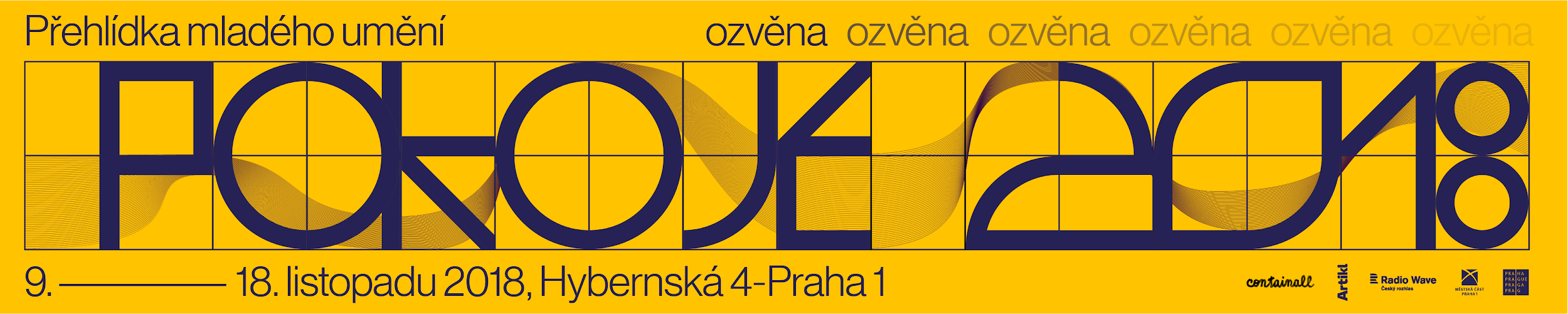 Pomodlit se u oltáře, zhoupnout se na houpačce, pohlédnout na širé moře a o mnoho víc nabídne sedmý ročník site-specific výstavy POKOJE 2018. “Pokoje nabízejí návštěvníkům možnost seznámit se se současným uměním netradiční a interaktivní formou. Mladí umělci se letos musejí vyrovnat nejen se specificitou výstavních prostor, ale také se společným tématem tohoto ročníku. Velmi nás potěšila pestrost nápadů a rozličnost uchopení tématu,” říká programová ředitelka výstavy Kristýna Péčová.Vůbec poprvé obohatí výstavu i pestrý doprovodný program, který je připraven pro návštěvníky zdarma. “Skrze přednášky a workshopy s celou řadou zajímavých osobností chceme Pokoje zasadit do širšího výstavního kontextu, iniciovat diskuzi a kritickou reflexi výstavy. Záměrem je tedy do akce zapojit nejen mladé umělce, ale i mladé teoretiky a kritiky umění,” prozradila Péčová. Čtvrtek 15. listopadu od 14:00 patří sérii přednášek o mimogalerijním vystavování, které se zaměří na široké spektrum témat od neoficiálních výstav pořádaných v dobách minulého režimu až po aktuální projekty současných umělců. O své tvorbě pohovoří nekonvenční výtvarnice a architektka mezilidských vztahů Kateřina Šedá, která je známá mimo jiné tím, že přesunula moravskou vesnici do Londýna a naopak, svérázně sblížila obyvatele dvou různých sídlišť a na letošním bienále v Benátkách reprezentovala ČR projektem UNES-CO. Historička umění Marie Klimešová seznámí se snahami "kurátorů" vystavovat neoficiální umění na přelomu 70. a 80. let navzdory zákazům totalitního režimu. Kurátorka Tereza Rudolf nastíní průřez známými i méně známými výstavami fotografií, které se uskutečnily v 80. a 90. letech v českém prostředí, ale mimo zavedené instituce. Šárka Zahálková představí současné umělecké aktivity, které oživují opuštěné budovy Gočárových automatických mlýnů v Pardubicích, ostravská platforma negalerijní prezentace současného umění Kukačka zase své vstupy do veřejného prostoru.Cena Věry Jirousové připraví trojici workshopů tvůrčího psaní a umělecké kritiky. Workshop Ondřeje Buddeuse se zaměří na nástroj našeho vnímání (dějový, jazykový a prožitkový), jeho analýzu a tvorbu ve formátu krátkých textů (dne 11. listopadu). Od lektorky Lenky Vítkové lze očekávat psaní bez plánů, konceptů a osnov (dne 14. listopadu). Redaktoři časopisu Art&Antique Anežka Bartlová a Tomáš Klička představí nezbytné součásti kritického psaní o výtvarném umění (dne 16. listopadu). Pokoj performance, pokaždé jinak. Pokoj vyhrazený pro performance získá každý den nový háv. Novou podobu mu vtisknou nejen studenti vysokých uměleckých škol, ale třeba také známá performerka Jana Orlová.O pořadateli výstavyVýstavu už sedmým rokem pořádá obecně prospěšná společnost Containall, která svými letitými aktivitami oživuje pražská veřejná místa. Sezónně provozuje dvě kulturní centra v srdci Prahy: Stalin na Letné a Containall v letenském parku Stromovka vytvořený z přepravního kontejneru. Sezónní aktivity Containall, o. p. s. zapříčinily mimo jiné i to, že si budovy opuštěného paláce v Cihelné ulici, ve kterém se konaly první ročníky výstavy Pokoje, povšimly další subjekty jako Pražské Quadriennale, festival ilustrace Lustr nebo Signal festival, které daly jinak alespoň na omezenou dobu nevyužívanému paláci v Cihelné ulici opět smysl.Záštita nad akcíNad výstavou pokoje převzal záštitu Magistrát hlavního města Prahy, Vysoká škola uměleckoprůmyslová v Praze, Fakulta Architektury Českého vysokého učení technického v Praze, Technická univerzita v Liberci, Fakulta umění Ostravské univerzity, Fakulta designu a umění Ladislava Sutnara Západočeské univerzity v Plzni, Fakulta umění a designu Univerzity Jana Evangelisty Purkyně v Ústí nad Labem a Fakulta multimediálních komunikací Univerzity Tomáše Bati ve Zlíně.POKOJE 2018 shrnutíCo: 7. ročník site-specific přehlídky mladého umění vybraných ateliérů českých vysokých uměleckých školKdy: 9. - 18. 11. 2018Kde: Kampus Hybernská, Hybernská 4, Praha 1Kdo: 41 ateliérů z 9 měst: Praha / Ústí nad Labem / Hradec Králové / Brno / Zlín / Plzeň / Ostrava / OlomoucAteliéry ze 14 VŠ: Fakulta Architektury Českého vysokého učení technického v Praze / Fakulta umění a designu Univerzity Jana Evangelisty Purkyně v Ústí nad Labem / Fakulta výtvarných umění Vysokého učení technického v Brně / Art & Design Institut v Praze / Akademie výtvarných umění v Praze / Technická univerzita v Liberci / Fakulta multimediálních komunikací Univerzity Tomáše Bati ve Zlíně / Vysoká škola uměleckoprůmyslová v Praze / Fakulta designu a umění Ladislava Sutnara Západočeské univerzity v Plzni / Fakulta umění Ostravské univerzity / Pedagogická fakulta Univerzity Palackého v Olomouci, katedra výtvarné výchovy / Prague college / Univerzita Hradec KrálovéDůležité odkazyWebové stránky: www.prehlidkapokoje.cz Facebookové stránky: https://www.facebook.com/prazskepokoje/ FB událost: https://www.facebook.com/events/438007210010303/ FB událost - série přednášek: https://www.facebook.com/events/1722996984493805/ FB událost - workshopy tvůrčího psaní a umělecké kritiky: https://www.facebook.com/events/1964475210311506/ Grafika POKOJE 2018 ke staženíDropbox: https://www.dropbox.com/sh/2pq6gb1qdu8f4yu/AADJY_i_aLWEUJ4WgnPkBB4Na?dl=0 ~~~~~~~~~~~~~~~~~~~~~~~~~~~~~~~~~~~~~~~~~~~~~~~~~~~~~~~~~~~~~~~~~~~~~~~~~~~~~~~~~~~~~~~Kontakt pro médiaAdéla BrabcováT: 608 745 485E: adela.brabcova@containall.cz 